Азизов Ильяс Тахирович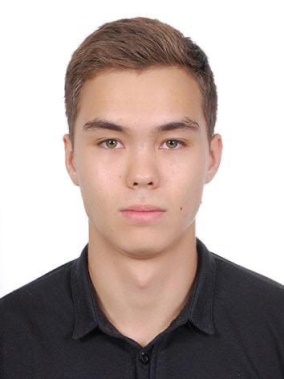 Дата рождения: 07.12.1999Адрес проживания: г.Алматы Раймыбека 482Телефон:+ (707) 2697045.E-mail:Killer-777_99@mail.ru	Образование: 2017-2021 гг. Казахская Академия спорта и туризма, факультет Олимпийского спорта, специальность: Физическая культура и спорт, Бакалавр, Казахстан, Алматы.2012-2017 гг. Специализированная школа интернат для одарённых в спорте детей. Казахстан, Алматы.2006-2012 гг. средняя школа №82.	Опыт работы: 2021г…-Член национальной сборной команды по спортивной гимнастике Республике Казахстан, спортсмен-инструктор.2017-2021гг.Член национальной сборной команды по спортивной гимнастике Республике Казахстан, спортсмен-инструктор.	Профессиональные навыки:Мастер спорта международного класса по спортивной гимнастике. Абсолютный чемпион Казахстана по спортивной гимнастике.Серебряный призер этапов Кубка Мира.Участник чемпионатов мира 2018-2019.	Дополнительная информация:Водительские права категории «B».	Владение языками: русский- родной.	Личные качества:Исполнительный, пунктуальный, целеустремлённый.ДжалалиАкбар Мухаммад Сакхи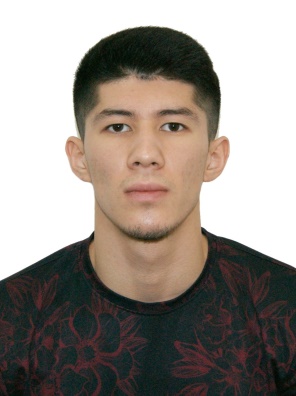 Дата рождения:27.06.1999г.Адрес проживания: г.Алматы мкр.Достык,ул.Каргалинская 108Телефон:8775-543-44-44Email:Dzhalali.akbar@mail.ru	Образование:2017-2021гг. Казахская академия спорта и туризма, факультет Олимпийского спорта, специальность: Физическая культура и спорт, Бакалавр, Казахстан, Алматы.2012-2017гг. Специализированная школа интернат для одарённых в спорте детей.Казахстан, Алматы.2006-2012гг. Школа-гимназия №122, Казахстан, Алматы.Опыт работы: 2021-... Член национальной сборной команды по спортивной гимнастике Республики Казахстан. Спортсмен-инструктор.Сентябрь 2020г…-Тренер преподаватель по спортивной гимнастике.2019-2020г.-Тренер преподаватель по спортивной гимнастике.Профессиональные навыки:Мастер Спорта по Спортивной гимнастике.Абсолютный чемпион Казахстана по Спортивной гимнастике.Финалист международного турнира, кубок Детятина, Россия,Санкт-Петербург.Чемпион международного турнира,лично-командном зачете в кубке Босфор. Турция, Стамбул.Серебряный призёр открытого турнира.Россия,г.Ленинск-Кузнецк.Дополнительная информация:Водительские права категории «В,C1».Владение языками: русский- родной.Личные качества: Пунктуальный, исполнительный, целеустремлённый, амбициозный, внимательный, организованный.Дусимова Диёра МаратовнаДата рождения: 15.03.1998Адрес проживания: Алматинская обл. г. Каскелен с/о Енбек 174-дом.Телефон: +77763264647E-mail:dusimova_diyora@mail.ruОбразование:2004-2008гг. ср. школа №74, Узбекистан, г. Янгиюль2008-2013гг. спортивная школа РКОР, Узбекистан, г. Ташкент2013-2016гг. педагогический колледж им. Ю. Раджаби, факультет физическая культура и спорт. Узбекистан, г. Ташкент2018-2021гг. Казахская Академия спорта и туризма, факультет Олимпийского спорта, специальность: Гимнастика, Бакалавр, Казахстан, Алматы.Опыт работы:2016 июнь -2017 август, инструктор физической культуры, Дошкольное учреждение №176, Узбекистан, Ташкент Февраль 2019г … Тренер-инструктор, Академия гимнастики Нелли Ким.Профессиональные навыки: Кандидат на Мастера спорта по спортивной гимнастикеАбсолютная чемпионка Узбекистана по спортивной гимнастикеУчастница Чемпионата Азии 2014, Узбекистан, ТашкентВладение языками: Казахский- роднойРусский-свободноАнглийский-частичноЛичные качества: Пунктуальная, ответственная, исполнительная, целеустремлённая, общительная, коммуникабельная.ФИО:           Жунусова Алтынай АскаровнаЛичные данные:
Телефон:+7 (777)2752551
E-mail: altyz18@mail.ru
Дата рождения:18января 1979 г.
Место рождения: г. Алматы,  Республика Казахстан
Семейное положение:  замужемМесто проживания: г.АлматыОбразование1998-2002 год –Казахская государственная юридическая академияСпециальность: юрист2005-2008 год – Международная Академия бизнесаСпециальность: Корпоративный менеджментСтепень MBAОпыт работы:2002-2008 г. – ТОО «ПКФ Алтынай»Должность: юрист2009-2012 г. –ТОО «ДАН-АР» Должность: Генеральный директор2012-по настоящее время - «Нотариальная палата города Алматы»Должность: Частный нотариус города Алматы2020- по настоящее время - Тренер по художественной гимнастике в ШХГ «Данарай»Знание языковРусский, английский, казахскийНавыки работы с компьютером и оргтехникойMicrosoft Office: Word, Excel, Power Point.Положительные качества:Целеустремленность, коммуникабельность, пунктуальность, ответственность. Имарджанов Ильфрат Ильзатович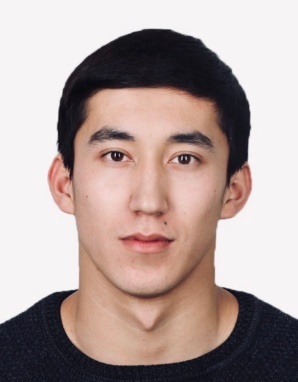 Дата рождения: 06.02.1999.Адрес проживания: г.Алматы мкр. Достык, ул. Поль Гурдэ 13.Телефон: 8707-990-07-36E-mail: kz777i@mail.ru	Образование:2017-2021гг. Казахская академия спорта и туризма, факультет Олимпийского спорта, специальность: Физическая культура и спорт, Бакалавр, Казахстан, Алматы.2012-2017гг. Специализированная школа интернат для одарённых в спорте детей.Казахстан, Алматы.2006-2012гг. средняя школа №155, Казахстан, Алматы.	Опыт работы: 2021г…-Член национальной сборной команды по спортивной гимнастике Республики Казахстан. Спортсмен-инструктор.2020-2021гг. Член национальной сборной команды по спортивной гимнастике Республики Казахстан. Спортсмен-инструктор.Сентябрь 2020г…-Тренер преподаватель по спортивной гимнастике.2019-2020г.-Тренер преподаватель по спортивной гимнастике.	Профессиональные навыки:Мастер Спорта по Спортивной гимнастике.Абсолютный чемпион Казахстана по Спортивной гимнастике.Участник международных соревнований, кубок Воронина 2018, Россия, Москва.Золотой призёр в лично-командном турнире в международном кубке Босфор, Турция, Стамбул.Финалист международного турнира Сихарулидзе, Грузия, Батуми.	Дополнительная информация: водительские права категории «В»	Владение языками:уйгурский- родной, 				русский- свободно.				       казахский- свободно.	Личные качества: пунктуальный, исполнительный, целеустремлённый, амбициозный, внимательный, организованный.Куренков Павел АлександровичДата рождения: 19.01.1967Адрес проживания: г.Алматы, ул. Есенова д.17, кв 46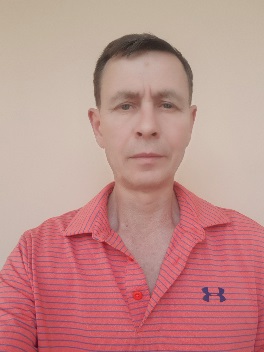 Телефон: +7 (777) 230 02 80E-mail: galant_co@mail.ruОбразование:- 2019 – 2021 гг. Казахская Академия спорта и туризма, факультет Олимпийского спорта, специальность: Физическая культура и спорт. Казахстан, г.Алматы- 1984 – 1988 гг. Ленинградское Высшее Зенитное Ракетное училище имени 60-летия Великого Октября. СССР, г. Ленинград.- 1982 – 1984 гг. РСОШИСП №6. Казахстан, г. Алма-Ата.- 1976 – 1982 гг. Детский дом №1. Казахстан г. Алма-Ата.Опыт работы:- 1988 – 1993 гг. Офицер Вооруженных Сил СССР, Заместитель командира зенитной ракетной батареи.- 1993 – 1999 гг. Рекламное Агентство «Triumph», менеджер. Казахстан, г. Алматы.- 2000 –по настоящее время Рекламное агентство «Galant», Директор. Казахстан, г. Алматы. Профессиональные навыки:Мастер спорта по спортивной акробатике.Многократный чемпион Казахской ССР в составе мужской четверки и мужской пары.Призер чемпионата СССР, среди молодежи в составе мужской пары.Дополнительная информация: Водительские права категории «В» и «С».Владение языками: Русский – родной, Немецкий со словарем.Личные качества: Целеустремленный, коммуникабелен, исполнительный, пунктуален, ответственный. Хобби:Читаю художественную, научно познавательную литературу.Мкртчян Каринэ АлексеевнаДата рождения: 11.06.2000г.Адрес проживания: г.Алматы, ул.Байкальская, д.42Телефон: +7(705)2740461E-mail: karysha2000@mail.ruОбразование:2017- 2021г. – Казахская Академия спорта и туризма, факультет Олимпийского спорта, специальность: Физическая культура и спорт, Бакалавр, Казахстан, Алматы.2006-2017гг. –ШГ №83Опыт работы:Сентябрь 2019г. - настоящее время– тренер-преподаватель  по художественной гимнастике в СДЮШОР №7, Казахстан, АлматыМарт 2019г.- настоящее время – тренер по художественной гимнастике, инструктор групповых программ (стретчинг) в ПСК «Абылай Хан»,Казахстан, АлматыПрофессиональные навыки:Мастер спорта Республики Казахстан по художественной гимнастике.Призер и победитель чемпионатов города, участница чемпионатов Республики Казахстан.Состояла в сборной команде РК. В июле 2018г. прослушала мастер-класс на тему «Аэростретчинг» в школе стретчинга – «Stretch_Almaty».В 2019 году прослушала семинар по теме «Стретчинг» и прошла практическую часть в школе стретчинга – «Stretch_Almaty».05.12.2020-12.12.2020 – прошла обучение по программе «Stretching: методики тренировки гибкости» в учебно-методическом центре подготовки специалистов в сфере фитнеса и оздоровительных технологий BodyCoach.Дополнительная информация:пользователь MSOffice (Word, Outlook, Excel, PowerPoint)	Владение языками: русский – родной, английский – владение разговорной и письменной речью.Ключевые личностные характеристики:ответственная, коммуникабельная, дисциплинированная, активная, быстро приспосабливаюсь к новым условиям, умею находить контакт с людьми и располагать к себе, доброжелательная, целеустремленная. Соломина Ярослава НиколаевнаДата рождения: 10.06.2000г.Адрес проживания: г.Алматы, ул.Радостовца, д.152Л, кв.35Телефон: +7(707)1104018E-mail:yara1006@mail.ruОбразование:2017- 2021г. – Казахская Академия спорта и туризма, факультет Олимпийского спорта, специальность: Физическая культура и спорт, Бакалавр, Казахстан, Алматы.2014-2017гг. –РШИ для ОСД имени К.Ахметова, Казахстан, Алматы2006-2014гг. –Частная школа «Магистр», Казахстан, АлматыОпыт работы:Июль 2019г. - настоящее время– тренер по художественной гимнастике Школы гимнастики «Grace», Казахстан, АлматыСентябрь 2017г.- июнь 2019г. – тренер по художественной гимнастикеШколы гимнастики «KERBEZ» Казахстан, АлматыПрофессиональные навыки:Судья по спорту с ноября 2019г.Мастер спорта Республики Казахстан по художественной гимнастикеПризер и победитель чемпионатов города, участница чемпионатов Республики КазахстанБронзовый призер международного турнира 2013г., Аркоре, ИталияБронзовый призер международного турнира2015г., Минск, БеларусьБронзовый призер международного турнира  2015г., Барнаул, РоссияБронзовый призер международного турнира 2017г., Бишкек, КыргызстанБронзовый призер международного турнира 2017г., Павлодар, Казахстан Серебряный призер международного турнира «Достык» 2015, 2016,2017гг., Алматы, КазахстанДополнительная информация:водительские права категории «В», пользователь MSOffice (Word, Outlook, Excel, PowerPoint)	Владение языками: русский – родной, казахский и английский – владение разговорной и письменной речью.Ключевые личностные характеристики:хорошие навыки межличностной коммуникации, стрессоустойчивость, умение достигать поставленных целей, системность мышления, доброжелательность, оперативность, внимательность к деталям, исполнительность, готовность брать на себя ответственность при решении задач, нацеленность на результат.Султанова Акмарал ЖанибековнаДата рождения:12.09.1997Адрес проживания:г. Алматы, Курмангазы 104/108 общ №4Телефон: +77077626557E-mail:sultanova.akmaral97@mail.ruОбразование:2005-2014гг. ср школа № 3. Узбекистан, Навоинская обл. г. Зарафшан2014-2017гг. медицинский колледж. Узбекистан, Навоинская обл. г. Зарафшан2017-2021гг. Казахская Академия спорта и туризма, факультет Олимпийского спорта, специальность: Гимнастика, Бакалавр, Казахстан, Алматы.Опыт работы:2016г инструктор-вожатая. Лагерь- «Зарафшон»Профессиональные навыки: Владение языками: Казахский- роднойРусский-свободноАнглийский-частичноЛичные качества: Пунктуальная, ответственная, исполнительная, целеустремлённая, общительная, коммуникабельная.Шпетная Анастасия АлексеевнаДата рождения: 26.01.1999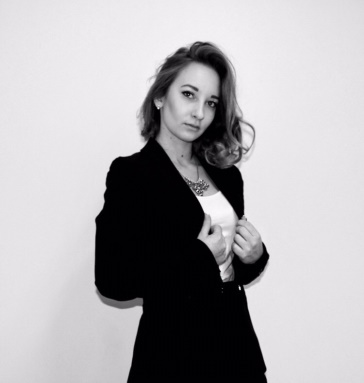 Адрес проживания: г. Алматы, 9-й микрорайон, д. 52, кв. 47     Телефон: +7 (705) 286 56 20E-mail:mini-cadr@mail.ruОбразование:2012 – 2017гг. СШИОСД. Казахстан, Алматы2017 – 2021 гг. Казахская Академия спорта и туризма, факультет Олимпийского спорта, Бакалавр. Казахстан, Алматы. Опыт работы:С 2016 г – по настоящее время – тренер-преподаватель по художественной гимнастике в КХГ «Натальи Кузнецовой» ( СК «Баганашил» ) С 2017 г. – по настоящее время – тренер-преподаватель по художественной гимнастике в детском клубе СОК «D-Fitness»В 2019 г. – Артистка рок-мюзикла «Три дома окнами во двор»Профессиональные навыки:Мастер спорта по художественной гимнастикеМногократная чемпионка чемпионатов республикиПризёр спортакиады школьников 2015 г.Многократная чемпионка международных турнировАбсолютная чемпионка г. Алматы Судья по спорту Дополнительная информация:Водительские права категории «В»  Владение языками:  Русский – родной; английский – уровень Intermediate	Личные качества: Целеустремлённая, коммуникабельная, доброжелательная, позитивная, пунктуальная, ответственная.Образование: 2017 – 2021гг. Казахская академия спорта и туризма, факультет Олимпийского спорта, специальность: Физическая культура и спорт, Бакалавр, Казахстан, Алматы2006 – 2017гг. школа №15 им. М. Жумабаева, г. Туркестан                                             

Опыт работы:2019г – 2020г. Тренер по плаванию, бассейн «Балуан Шолак» г. Туркестан.Август 2017 – август 2019г. Должность – Старший смены 1-ой группы спасателей. 8 ОЗЕРМай 2017г – август 2017г. Должность – Спасатель. 8 ОЗЕРПрофессиональные навыки: Кандидат в Мастера Спорта по плаваниюПризер городских соревнований (г Туркестан, г. Кентау, г.Шымкент) Дополнительная информация: Пользователь MS Office (Word, Excel, Power Point)Владение языками: русский – родной,  казахский– свободно, Личные качества: исполнительный, пунктуальный, целеустремленный,  коммуникабельный, доброжелательный, активный, вежливый, быстро обучаемыйИскарова Адель Аязовна.Дата рождения: 01.07.1999Адрес проживания: г. Уральск ул. Есенжанова  100Телефон: + 7 (701) 636 06 03E-mail: sportkazakhstan7@mail.ruОбразование: 2017-2021 гг.Казахская Академия Спорта и Туризма, Факультет Олимпийского спорта, специальность: Физическая культура и спорт, Бакалавр, Казахстан, Алматы.2006-2017 гг. Средняя Общеобразовательная школа № 17, Казахстан, Уральск.Опыт работы:-Профессиональные навыки:КМС по гребле на байдарках и каноэ;Многократный призер чемпионата Казахстана;Владение языками: казахский- родной, русский- в совершенстве.Личные качества: Ответственная, исполнительная, пунктуальная, коммуникабельная.Хобби: Писать музыку, гулять, готовить для животных и помогать бездомным животным,  создавать видео.Озерова Юлия АлександровнаДата рождения: 12.06.2000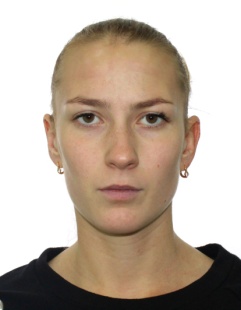 Адрес проживания: г.Алматы Курмангазы 104\433Телефон: +7(702) 428-77-38E-mail: Ulya_alex.97@mail.ruОбразование:-2017-2021 гг. Казахская Академия Спорта и Туризма, факультет Олимпийского спорта, специальность: Физическая культура и спорт, Бакалавр, Казахстан, Алматы.-2013-2017 гг. Специализированная школа-интернат для одаренных в спорте детей им. Алии Молдагуловой, Казахстан, Темиртау.-2012-2013 гг. Специализированная школа интернат для одаренных в спорте детей им. Алии Молдагуловой , Казахстан, Караганда.-2006-2012 гг. школа №16, Казахстан, Караганда.Опыт работы:- май-сентябрь 2018 гг. инструктор водных программ ТОО «KazakhstanMotorsCity», Казахстан, Алматы- июнь-сентябрь 2019 гг. тренер-преподаватель по плаванию и аквааэробике в фитнес-центре «Sportika» Казахстан, Караганда.-2006-2018 гг. профессиональная пловчиха.- 2018 гг. до настоящего времени действующий спортсмен в «KazakhstanTriathlonFederation».Профессиональные навыки:-Кандидат в Мастера Спорта по плаванию-Кандидат в Мастера Спорта по триатлону-Состав национальной команды по триатлону-Неоднократная участница кубков Азии по триатлону-Неоднократная чемпионка и призерка РК по плаванию-Неоднократная чемпионка и призерка РК по триатлонуДополнительная информация:  Водительские права категории «B».Владение языками: русский-родной, английский-разговорный(начальный).Личные качества: Ответственная , пунктуальная, коммуникабельная, общительная, легко нахожу контакт с людьми разных возрастов, целеустремленная.Хобби: читать книги,Феодори Данил АндреевичДата рождения: 29.04.1997	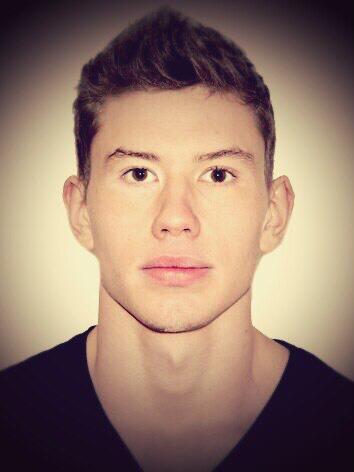 Адрес проживания: Алматинская областьКарасайский район, КИЗ, улица Турсынбека д.56Телефон: +7(771) 458-95-23E-mail: feodori.danil@mail.ruОбразование:2003-2014 средняя школа-гимназия с. Алмалыбак2014-2018 ALMAU (Almaty Management University) специальность:логистика, Бакалавр2019-2021 Казахская Академия спорта и Туризма, Факультет Олимпийского спорта, специальность: тренер по плаванию, второе высшее. Опыт работы: 2015 год май-сентябрь - спасатель в ParkResort«8 озер»2018 год январь-октябрь –менеджер по продажам рекрутинговых услуг в компании B&P (BusinessandPeople) С 2019 года – тренер по плаванию в плавательном клубе H2O «H2OSwimmingClub»Профессиональные навыки:Кандидат в мастера спорта по плаванию РКНеоднократный призер соревнований категории «Мастерс» по плаваниюУчастник и финалист клубных соревнований по плаванию Участник городских соревнований по плаванию Действующий тренер-спортсмен.Владения языками: русский - роднойКазахский - разговорныйАнглийский – разговорныйЛичные качества: целеустремленный, ответственный, пунктуальный, легко обучаемый, коммуникабельный, умеет находить общий язык в коллективе. Хобби: игра на гитаре, чтение книг, поэзия серебряного века, пение, прогулки и спорт.Образование: 2017 – 2021гг. Казахская академия спорта и туризма, факультет Олимпийского спорта, специальность: Физическая культура и спорт, Бакалавр, Казахстан, Алматы2006 – 2017гг. ср. школа №5, Казахстан, КапшагайОпыт работы:Январь 2018г… инструктор-спортсмен штатной сборной команды Республики Казахстан по парусному спорту ОО «Национальный Олимпийский комитет Республики Казахстан» Профессиональные навыки: Мастер Спорта по парусному спортуЧемпион Казахстана по парусному спортуУчастник Азиатских игр 2018, Джакарта, ИндонезияДополнительная информация: Владею MS Office (Word, Excel, Power Point), прикладными программами, интернетом.Владение языками: Русский – родной,  казахский – разговорно, английский – разговорноЛичные качества: пунктуальность, ответственность, коммуникабельность, доброжелательность, дисциплинированность, целеустремленность. Хобби – активные виды отдыха.Тренерпоплаванию,  администраторнаресепшнфитнес клуба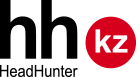 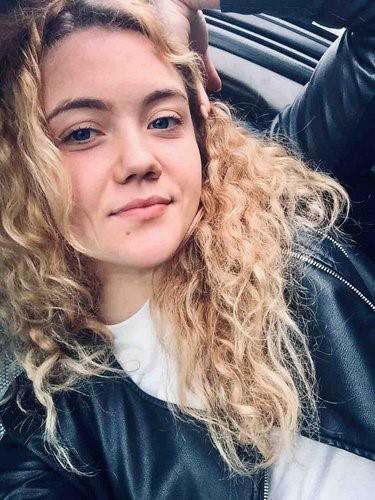 Спортивные клубы, фитнес, салоны красотыАдминистрацияТренерский составЗанятость: частичная занятость, полная занятостьГрафик работы: вахтовый метод, удаленная работа, гибкий график, полный день, сменный графикЖелательное время в пути до работы: не имеет значенияОпытработы — 3 года 4 месяца            Следить за нахождением людей в бассейне , спасла 8 человек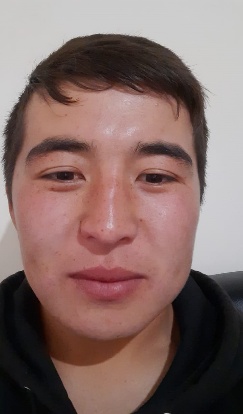 Аты жөні:СаябекДулатСаябекұлыЖасы: 21
Мекен жайы:Алматы облысы,Райымбекауданы, Жамбыл ауылы 12Телефоны: +77771516195
Туған жылы және жері: 21.03.2000• Ұлты: қазақ
• Жанұя жағдайы: отбасында7адам, тұрмыс құрмаған

Білімі: Жоғары
2017- 2021жж. Алматы қаласы,Қазақ Спортжәне Туризм Академиясы
Мамандығы: Денешынықтыру
мұғалім
Тілдерді білуі: қазақ тілі – өз тілім, орыс тілі

Компьютерлік дағдылар: Офистік программалар: Microsoft Ofiice: Word, Excel, Power Point, Access, Графика: Аdobe Photoshop, CorelDraw

Жеке қасиеттері: еңбекқор, өз ісіне жауапты, жан - жақты, іскер, адамдармен тез тіл табысады.
Қосымша мәліметтер: спортпеншұғылдануУскенбай Гулдана Еркінқызы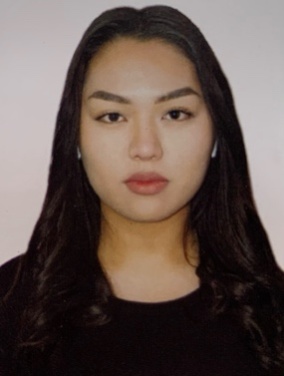 Өзітуралыжалпыақпарат:Жасы: 18.10.2000Отбасыжағдайы:ТұрмысқұрмағанМекен-жайы:Алматы облысы, Қарасайауданы, Көксай, Атшабар 6Телефон:87475631209Білімі:Қазақтың Спорт және Туризм АкадемиясыМамандығы: Дене шынықтыру және спортМамандандыру:Жүзу Еңбек қызметі:05.2017-03.2021  — Фотограф06.2019-09-2019 — Құтқарушы                                  8 Озер06.2020— Кассир                  ТЦ Москва Кәсіби тәжірибе мен дағдылар:ҚР спорт шеберіне үміткеріШет тілін білу:Қазақ тілі, Орыс тілі, АғылшынҚосымша ақпарат:
- оң жеке қасиеттері:тез тіл табысу, тез шешім қабылдау- қызығушылығы:Тауға шығу, жүгіру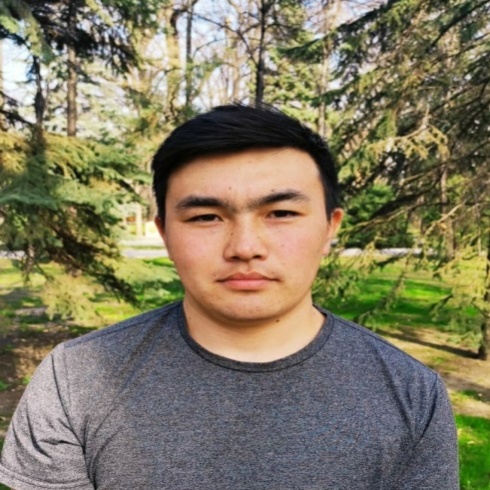 1.Аты-жөні: Хасен Таңатар Есболұлы2.Мекен жайы: Алматы обылысы, Райымбек ауданы Шындәлі к-сі 73.Ұялы телефоны: +7707 647 34984.Жалпы ақпаратТуған жылы:  21. 03. 1999 ж Ұлты:   Қазақ Жынысы:Ер Отбасылық жағдайы:  ҮйленбегенАзаматтығы:ҚР азаматыБілімі:      ЖоғарыМамандығы: Қазақ спорт және туризм академиясының,  Олимпиадалық спорт факультетінің, дене шынықтыру және спорт мамандығы бойынша 17-2 тобында 2017-2021 жыл аралығында білім алдым.Алматы қаласындағы №62 мектеп гимназиясында тәжірибеден (практикадан) өттім.Тілді білуі: Қазақша-ана тілім, орыс тілі-еркін, ағылшын тілі-сөздікпен.Компьютерді игеру:MS OfficeЖеке қасиеттері: Еңбекқор, ұстамды, белсенді, тез тіл табыса аламын, ұжыммен жұмыс істей аламын, өзіме тапсырылған жұмысты уақытында орындаймын.Қызығушылықтары: Спортпен айналысу             Бадаев Чингиз Ринатович                               
              Дата рождения: 14.12.1999
             Адрес проживания: г. Туркестан, Т.Бокина 17/9
             Телефон:  +7 (707) 564 564 7
              E-mail: Badayevc@mail.ru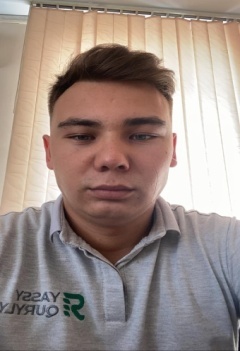                Югай Евгений Олегович                               
               Дата рождения: 10.03.2000
               Адрес проживания: г. Капшагай, ул. Фрунзе, д. 11, кв. 4.
               Телефон:  +7 (707) 542 32 12
               E-mail: zhenya-yugai@mail.ru 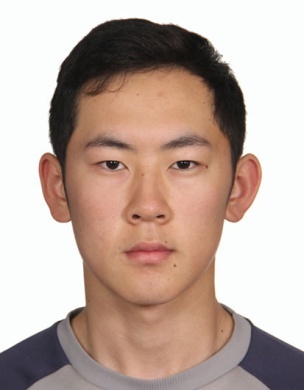 Сентябрь 2020 — настоящее время8 месяцев         Кгудетско - юношеская спортивная школа  “ушконыр”                Тренер по плаванию , спасатель                Обучение детей от 3-7 лет от 7-16 лет                Следить за безопасностью людей в бассейнеМай 2020 — Сентябрь 20205 месяцев          ТОО motorciti            СпасательАхметова Әсем АзатқызыАхметова Әсем Азатқызы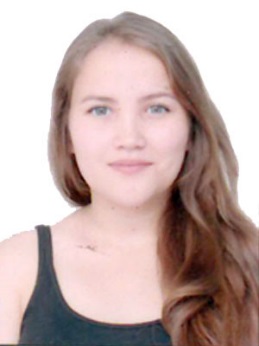 Общая информация о себе: Возраст:                                17.10.1999г.р.Семейное положение:        Не замужемАдрес:                                     г. Алматы, мкр. Шанырак, ул. Окжетпес, 31дТелефон:                                +7 778 200 41 65Общая информация о себе: Возраст:                                17.10.1999г.р.Семейное положение:        Не замужемАдрес:                                     г. Алматы, мкр. Шанырак, ул. Окжетпес, 31дТелефон:                                +7 778 200 41 65Образование:Образование:2015 –по настоящее время
(годы)Казахская Академия Спорта и Туризма 
Специальность: Физическая культура и спортСпециализация: Плавание2018 г.
(год)Курсы: обучениепо грудничковому плаванию;обучение по плаванию детей дошкольного возроста.Трудовая деятельность:05.2017–05.2018
(год, месяц)Плавательный бассейн «АҚҚУ»
Должность: инструктор водных программ
Обязанности: обучение плаванию04.2018 - 02.2020
(год, месяц)Детский оздоровительный центр «НЕМО»
Должность:инструктор водных программ
Обязанности:обучение плаванию02.2020 - по настоящее время
(год, месяц)Школа плавания «Медуза»
Должность:инструктор водных программОбязанности:обучение плаванию02.2020 - по настоящее время
(год, месяц)Фитнес клуб «Тан-Нуры»Должность:инструктор водных программОбязанности:обучение плаваниюПрофессиональный опыт и навыки:- профессиональные знания и опыт:- уровень владения ПК:- знание иностранных языков:Кандидат в мастера спорта по плаванию.Продвинутый пользователь ПК.Казахский язык(родной), Русский язык(свободно), Дополнительная информация:Дополнительная информация:- загранпаспорт;- положительные личные качества: Ответственность, воспитанность, стресоустойчивость, пунктуальность, целеустремленность, результативность, умение работать в команде, находить общий язык с разными людьми любого социального уровня, без вредных привычек.- увлечения: плавание, бег, тренажерный зал, йога- загранпаспорт;- положительные личные качества: Ответственность, воспитанность, стресоустойчивость, пунктуальность, целеустремленность, результативность, умение работать в команде, находить общий язык с разными людьми любого социального уровня, без вредных привычек.- увлечения: плавание, бег, тренажерный зал, йога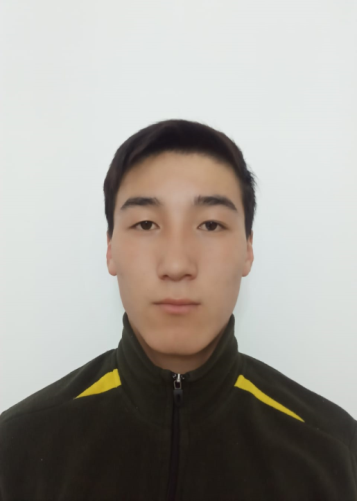 Батық Манас Ержанұлы Жеке ақпаратАзаматтығы:Қазақстна Республикасы Мекен-жайы:Алматы қаласы Жетысу ауданы Көкжиек  ш.а 54 үй, № 37 Жынысы: ерТуған жылы:3 наурыз 2000г Отбасы жағдайы:бойдақЖүргізуші куәлігі:В, С1 8 776 204 59028 707 161 8403Электронды почта:Manas.batykov0300@gmail.comБілімі:Бітіретін жылы : 2021Деңгей : ЖоғарғыОқу орны: Қазақтың спорт және туризм академиясыМамандық: ЖүзуБіліктілік: Бакалавр Қосымша ақпараттар:Компьютермен жұмыс жасауы : Microsoft Word, Microsoft Excel, Microsoft Power PointЖеке қасиеттер  : Мұқиятты, көңілді, жауапкершілік. Хобби : футбол ойнау, жүзу, жылқымен серуендеу.Жұмыс тәжірибесі : ТОО «Алматы нан»АТООНаурызбай Сәкен ЖанысбекұлыНаурызбай Сәкен Жанысбекұлы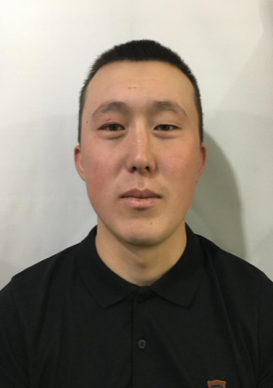 Өзітуралыжалпыақпарат:Жасы:31.01.1997 ж.Отбасыжағдайы:ҮйленбегенМекен жайы:                            Алматы қ.мкр ДуманТелефон (e-mail):+7 776 212 2480Өзітуралыжалпыақпарат:Жасы:31.01.1997 ж.Отбасыжағдайы:ҮйленбегенМекен жайы:                            Алматы қ.мкр ДуманТелефон (e-mail):+7 776 212 2480Білімі:Білімі:2004жылдан
(жылдар)Оқу орнының атауы.Төлен Қабылов орта мектебі2015ж.ж.
(жылдар)2017ж.(жыл)2021 ж.(жыл)ОқуорныныңатауыМамандығы:5В010800-(ДШЖс)Мамандандыру; Жүзу БіліктіліктіарттырукурстарыТағылымдамакурстарыЕңбек қызметі:Кәсіби тәжірибе мен дағдылар:- кәсібибілімжәнетәжірибе;                                   - жобаларға қатысу;- ДК меңгеру деңгейіжақсы- шет тілін білу.                   Қазақ тілі, Орыс тілі, Ағылшын тіліҚосымша ақпарат:- жүргізуші куәлігінің санаттары;- төлқұжат;- оң жеке қасиеттері;                   тез тіл табысу, тез шешім қабылдау- қызығушылығы;                         жүзу, тауға шығу- ұсыныстар.- жүргізуші куәлігінің санаттары;- төлқұжат;- оң жеке қасиеттері;                   тез тіл табысу, тез шешім қабылдау- қызығушылығы;                         жүзу, тауға шығу- ұсыныстар.Сламбек Айгерім СерікжанқызыСламбек Айгерім Серікжанқызы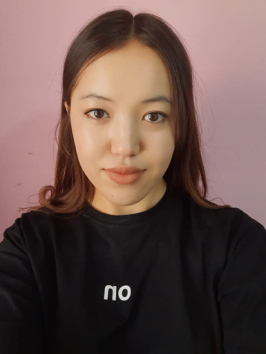 Өзі туралы жалпы ақпарат:Жасы:29.03.2000 ж.Отбасы жағдайы:                    Тұрмыс құрмағанМекен жайы:                            Алматы қ.Құрманғазы 104Телефон (e-mail):+7 777 268 0577Өзі туралы жалпы ақпарат:Жасы:29.03.2000 ж.Отбасы жағдайы:                    Тұрмыс құрмағанМекен жайы:                            Алматы қ.Құрманғазы 104Телефон (e-mail):+7 777 268 0577Білімі:Білімі:2006жылдан 
(жылдар)Оқу орнының атауы.Қ.Шорманов атындағы орта мектебі2017ж.ж.
(жылдар)2017ж.(жыл)2021 ж.(жыл)Оқу орнының атауыМамандығы:5В010800-(ДШЖс)Мамандандыру; Жүзу Біліктілікті арттыру курстарыТағылымдама курстарыЕңбек қызметі:Кәсіби тәжірибе мен дағдылар:- кәсіби білім және      тәжірибе;                                   - жобаларға қатысу;- ДК меңгеру деңгейіжақсы   - шет тілін білу.                   Қазақ тілі, Орыс тілі, Ағылшын тіліҚосымша ақпарат:- жүргізуші куәлігінің санаттары;- төлқұжат;- оң жеке қасиеттері;                   тез тіл табысу, тез шешім қабылдау- қызығушылығы;                         жүзу, тауға шығу- ұсыныстар.- жүргізуші куәлігінің санаттары;- төлқұжат;- оң жеке қасиеттері;                   тез тіл табысу, тез шешім қабылдау- қызығушылығы;                         жүзу, тауға шығу- ұсыныстар.